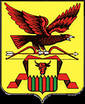 РОССИЙСКАЯ  ФЕДЕРАЦИЯЗАБАЙКАЛЬСКИЙ КРАЙ  ЧИТИНСКИЙ РАЙОНАДМИНИСТРАЦИЯ СЕЛЬСКОГО ПОСЕЛЕНИЯ «ЕЛИЗАВЕТИНСКОЕ»РЕШЕНИЕ «  26 » апреля 2019 года						№97О внесении изменений в решение Советасельского поселения «Елизаветинское» №59 от 19.04.2013 года «О муниципальнойслужбе в сельском поселении «Елизаветинское»Читинского района.	Рассмотрев Положение «О муниципальной службе в сельском поселении «Елизаветинское», принятое решение Совета сельского поселения «Елизаветинское» №59 от 19.04.2013 года, учитывая изменения действующего федерального законодательства, руководствуясь Федеральным законом от 02.03.2007 №25-ФЗ «О муниципальной службе  Российской Федерации» Совет сельского поселения «Елизаветинское» 						  решил:I. Внести следующие изменения в решение Совета сельского поселения «Елизаветинское» №59 от 19.04.2013 года «О муниципальной службе в сельском поселении «Елизаветинское» Читинского района.1. Положение «О муниципальной службе в сельском поселении «Елизаветинское» утвержденное пп.1 п.1 решения принять в новой редакции согласно Приложению №1 к настоящему решению.2. Статья  18 п. 4 Решения Совета сельского поселения «Елизаветинское»  №59  от  19.04.2013 года  «О муниципальной службе в сельском поселении «Елизаветинское» читать в следующей редакции:4.  Муниципальному служащему предоставляется ежегодный    дополнительный оплачиваемый отпуск за выслугу лет, исчисляемый из расчета один календарный день за каждый год муниципальной службы, но не более 10 календарных дней.   6. Установлен ненормированный служебный день, предоставляемый ежегодный дополнительный оплачиваемый отпуск за ненормированный служебный день продолжительностью три календарный дня.2. Настоящее решение обнародовать в порядке, предусмотренном Уставом сельского поселения «Елизаветинское» и разместить на официальном сайте администрации сельского поселения.3. Данное решение вступает в силу  01.01.2019 года после официального обнародования.Глава сельского поселения«Елизаветинское»						В.Н.Гудков.